Unit 4 Lesson 1: Count 2 Groups of ObjectsWU Which One Doesn’t Belong: Groups (Warm up)Student Task StatementWhich one doesn’t belong?A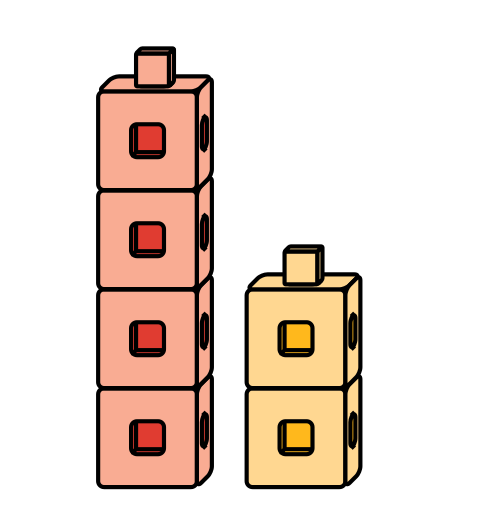 B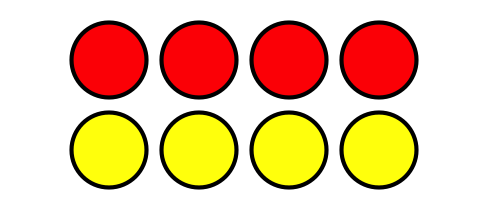 C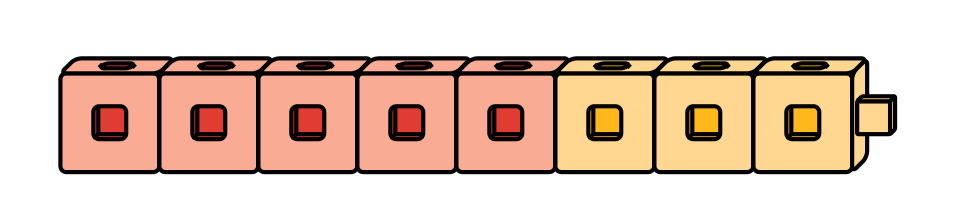 D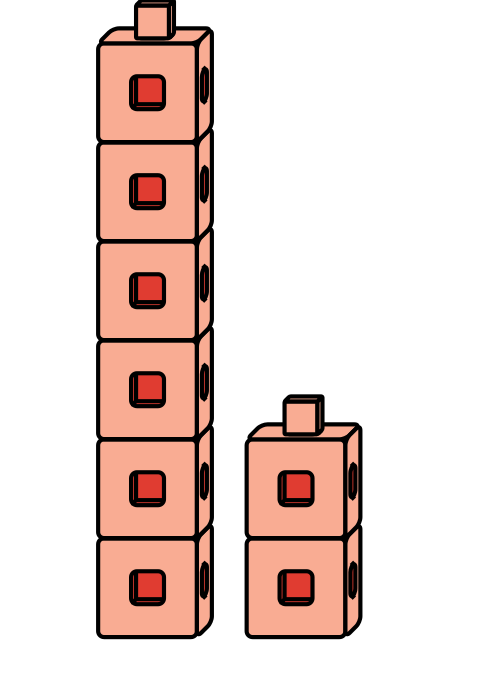 1 Put Together Pattern BlocksStudent Task StatementHow many pattern blocks do you have?


I have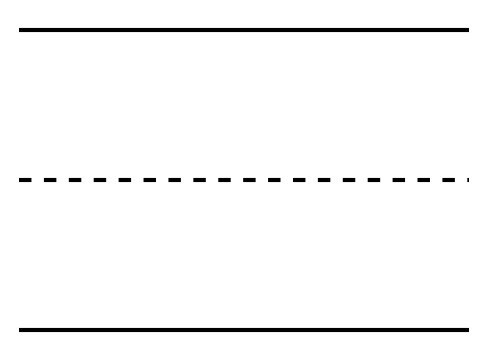 


pattern blocks.2 Put Together Connecting CubesStudent Task StatementHow many cubes do you and your partner have together?


We have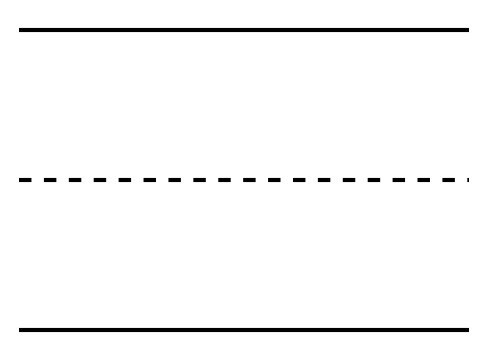 


cubes.


We have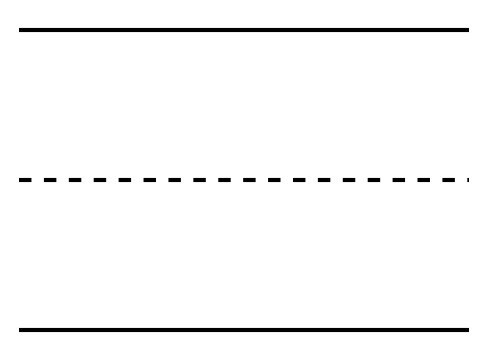 


cubes.3 Centers: Choice TimeStudent Task StatementChoose a center.Math Libs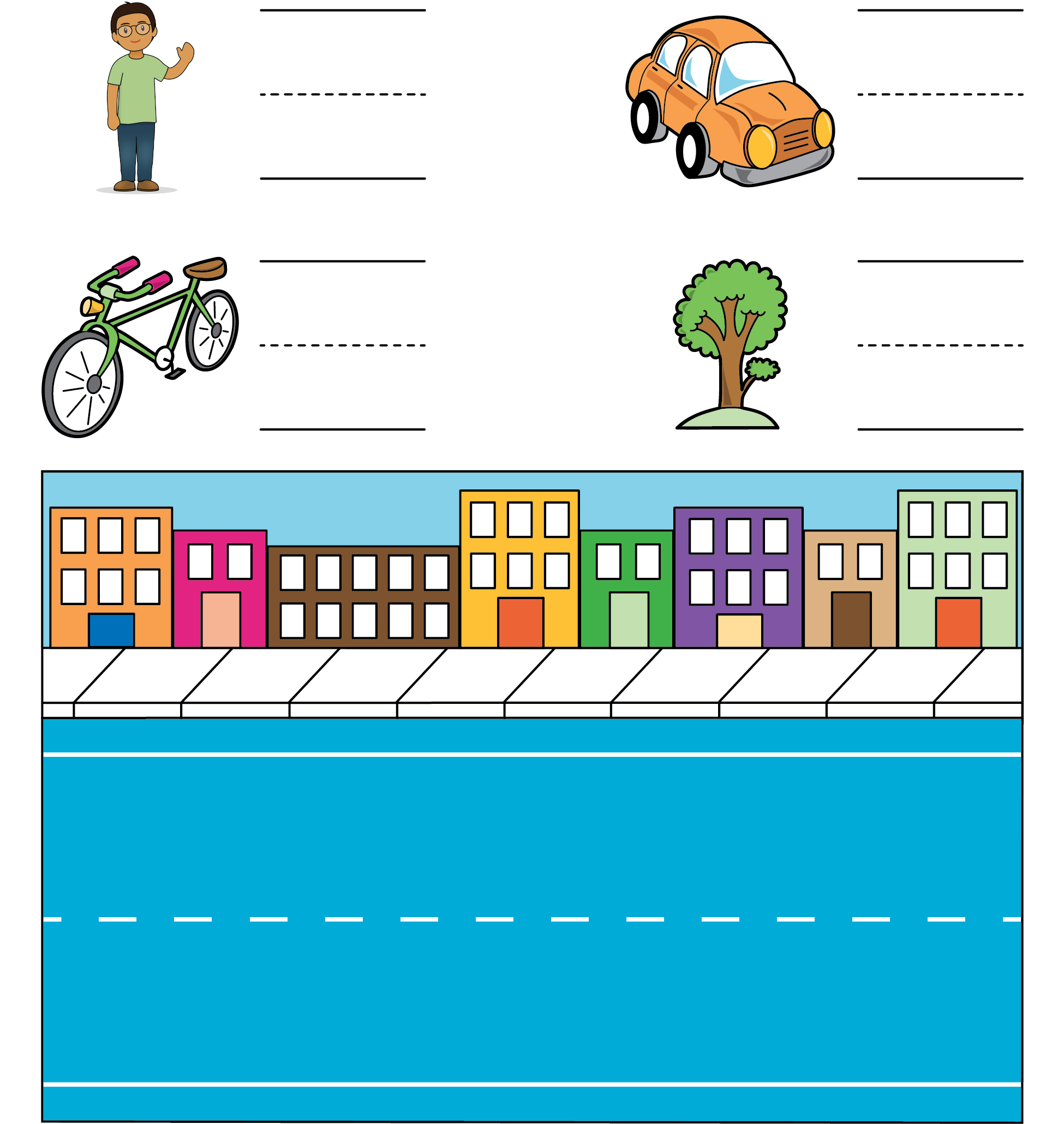 Match Mine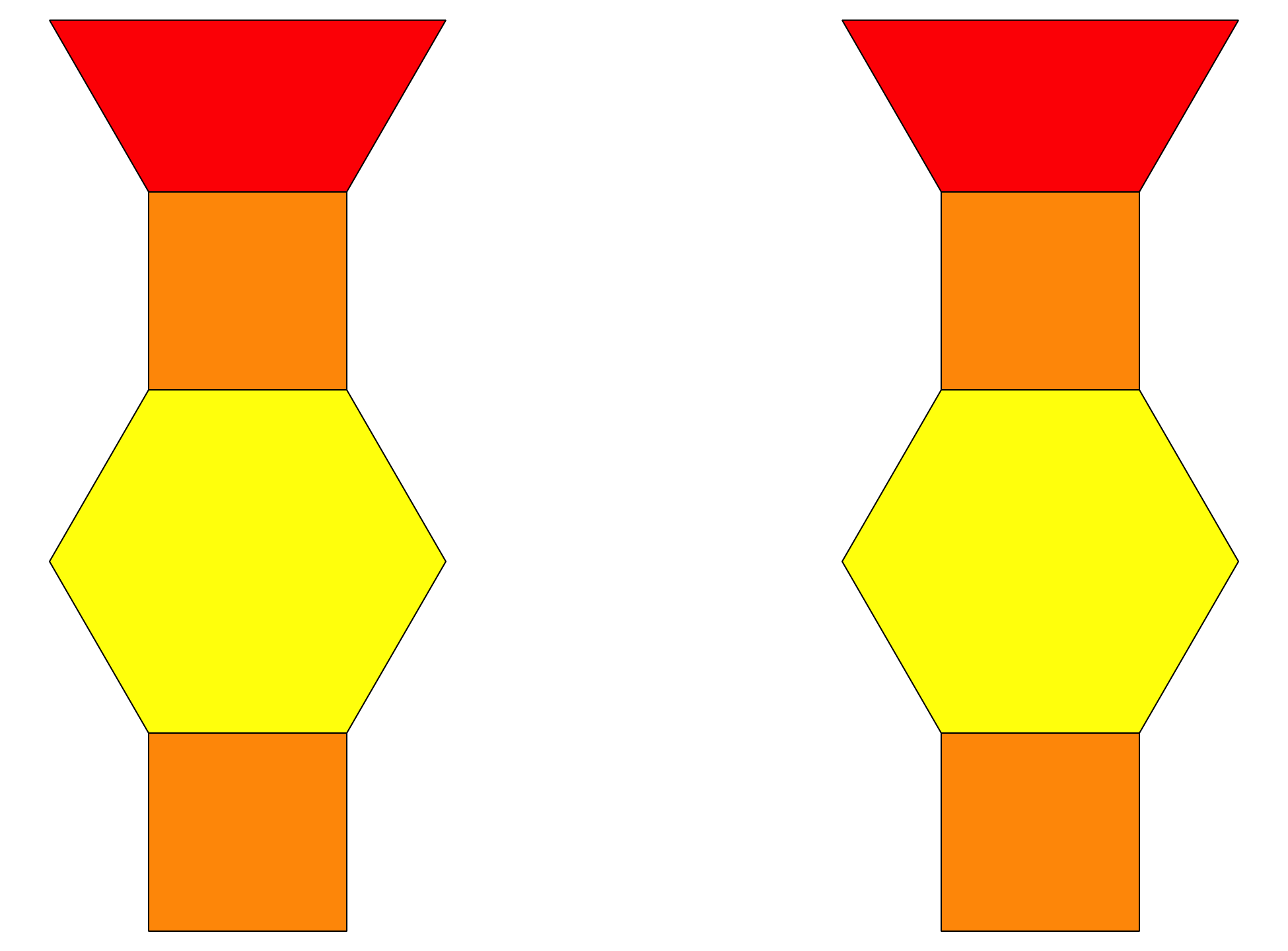 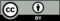 © CC BY 2021 Illustrative Mathematics®